Oklahoma Swimming Junior Athlete Representative ApplicationOKS Athlete Representative is a position on the Board of Directors for Oklahoma Swimming that requires you to be a representative and a leader for all registered athlete members of OKS and USA-Swimming. The position is a two year commitment where you will become the Senior Athlete Representative. To apply for this position, you need to be a Junior in the Fall of 2018. Please submit applications to oksathleterep@gmail.com. The deadline is April 27.After the application period closes, each club will get two votes. Incomplete applications will not be considered. Requirements as an Oklahoma Swimming Athlete Representative: 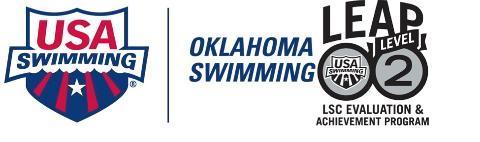 Attendance and participation at the USAS convention in mid-September (travel, registration, lodging, and a per diem are provided by OKS)Attendance and participation at the HOD and BOD meetings and workshopsParticipation in BOD conference calls Attendance at any LSC practice day or LSC-wide function Prompt responses to all emails sent out by the BOD Completion of the USA-S On Line LSC Leadership ClassCompletion of an annual Conflict of Interest StatementAttendance at Central Zone business, leadership, and training workshopsParticipation and planning for OKS Athlete Committee meetingsName:___________________________________       Team:___________________________________Age:______                                                                     Gender:   F    M    Email:___________________________________Phone #:_________________________________                   Years Swimming:__________________________Reference #1:Name:__________________________________Email:__________________________________Phone:__________________________________Reference #2:Name:__________________________________Email:__________________________________Phone:_________________________________Experience on OKS athlete committee and/or other LSC committees:Previous leadership experience and other qualifications:Community involvement and extracurriculars:Why do you want to be an Oklahoma Athlete Representative? What are some ideas you will contribute to Oklahoma Swimming? 